Disfruta de todo el año con Aqbierta, arquitectura de ocio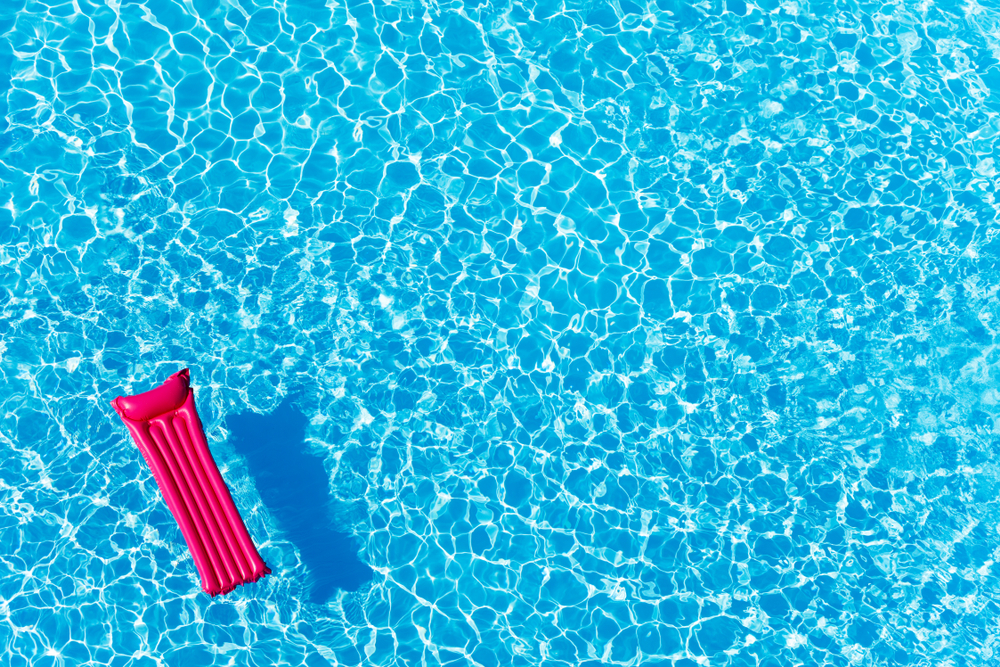 Tener una piscina en casa es muy beneficioso. En ella uno puede relajarse, divertirse y practicar la natación, una disciplina deportiva que aporta muchas ventajas al organismo humano. Te las contamos a continuación: Las articulaciones se vuelven más flexibles y elásticas. Se queman los cúmulos de grasas del cuerpo. Se combaten enfermedades como la diabetes, el colesterol alto o el asma. Aumenta la capacidad de los pulmones y se produce una mejora en el sistema respiratorio. Son muchos los beneficios a niveles neuronales y cognitivos. Esto se produce gracias a la activación cerebral al recibir oxígeno. Es por esto que la memoria puede mejorar. Mejoras a nivel psicológico. El cuerpo humano al sumergirse en agua disminuye el posible estrés que pueda tener y entra en un estado de relajación, ya que la concentración en la respiración es mayor. Con la práctica de la natación el corazón se fortifica. El beneficio a la columna vertebral es mucho. Se reducen las posibilidades de sufrir escoliosis y otras lesiones de espalda. Aumenta la higiene postural. Se tonifica la musculatura. El estado de ánimo y la autoestima aumentan, ya que el cuerpo siente más energía cuando se nada. La confianza en uno mismo también puede aumentar por la práctica de este deporte. Retrasa el envejecimiento. El movimiento que requiere la práctica de la natación con el paso de los días, una persona se vuelve más enérgica y vital. Se puede sentir más joven. Práctica con bajo impacto con respecto a otros deportes. Nadar supone la práctica de un actividad física no tan impactante como otro tipo de deportes que podrían resultar más agresivos por el nivel de entrenamiento que requieren. Por todos estos beneficios, es una idea fantástica tener una piscina en casa, para practicar la natación. Además, una piscina permite disfrutar del tiempo libre en familia, sobretodo durante la época estival. Anímate e instala una piscina en el jardín de tu chalet. Comienza ya a adecuar tu jardín para hacer hueco a la piscina de tus sueños. ¿Te animas a instalar una piscina en tu jardín?Aqbierta te puede ayudar con la instalación de una estupenda piscina en tu jardín. Con  más de 10 años de experiencia en el sector, son los más indicados para que asesorarte en el proceso de instalación de tu piscina. Están especializados en realizar el diseño, construcción e instalación de piscinas y sus cubiertas, spa de hidromasaje, jacuzzi y cerramientos de terrazas. Y para todos aquellos que ya cuentan con una piscina en casa, pueden renovarlas o reformarlas gracias a Aqbierta, en el caso que tengan un desperfecto. Ellos se encargan de rehabilitarlas para que vuelvan a su aspecto original. Asimismo, en Aqbierta encontrarás todos los complementos necesarios para el mantenimiento de tu piscina o spa.Si quieres mejorar el equipamiento de tu piscina o de tu spa, Aqbierta te da la gran oportunidad de ponerle una cubierta a tu piscina (bajas y altas) o instalar un cerramiento en su alrededor. En este sentido, Aqbierta te da la posibilidad de elegir entre techos fijos y móviles. Las ventajas de este tipo de cerramientos son varias:Contribuyen a la seguridad de tu piscina.Pueden abrirse hasta un 66% de la superficie cubierta.Son completamente herméticos al agua y al viento.Su apertura puede ser manual o automática.Una de las ventajas más importante es que ayudan a mejorar el consumo. energético de tu piscina.Su instalación es sumamente fácil, no se necesita realizar obras. Además, si necesitas adecentar tu terraza, puedes lograr tener la mejor del vecindario con las verandas y pérgolas que Aqbierta ofrece. Solicita ya tu presupuesto sin compromiso. !No dudes en contactar a Aqbierta para concretar el proyecto de nueva piscina!